Демоверсия. Экзаменационная работа  по обществознанию8 классЧасть 11. В узком смысле слова под обществом надо понимать1) конкретный этап в развитии народа2) территорию, имеющую четкие границы3) социальную организацию страны4) часть материального мира2. В широком смысле слова под обществом надо понимать1) группу любителей почтовых марок2) всех жителей данного города3) учеников средней школы № 44) совокупность форм объединения людей3. Верны ли следующие суждения об обществе?А Понятие «общество»  применимо к любой исторической эпохе.Б. Общество возникло раньше, чем появилось государство.1) верно только А       2) верно только Б             3) верны оба суждения4) оба суждения неверны4. Человека от животного отличает1) наличие мозга2) наличие инстинктов3) развитая кисть руки4) способность мыслить 5. Что свойственно человеку и животному?1) целенаправленная деятельность2) наличие инстинктов и рефлексов3) наличие развитого мозга4) членораздельная речь6. Верны ли следующие суждения о природе?А. Природа – совокупность естественных условий обитания человека.Б. Природа – это мир, созданный человеком.1) верно только А       2) верно только Б             3) верны оба суждения4) оба суждения неверны7. Что из перечисленного относится к политической сфере общества?1) выплата пенсий2) выставка картин3) съезд партии4) продажа акций завода8. К сфере политико-правовых отношений можно отнести контакты между1) милиционером, едущим в автобусе, и пассажирами автобуса2) кандидатом в депутаты и учителем в школе, где учится его сын3) молодым человеком и инвалидом в метро4) владельцем угнанного автомобиля и участковым милиционером9. Верны ли следующие суждения о сферах общественной жизни?А. Духовная сфера включает отношения по поводу производства, распределения, обмена и потребления.Б. Социальная сфера охватывает отношения между гражданином и органами власти.1) верно только А       2) верно только Б             3) верны оба суждения4) оба суждения неверны10. К. – небольшой островок, оторванный от цивилизации. Его жители собирают плоды, ловят рыбу, сами изготавливают себе одежду и домашнюю утварь. Они живут большими семьями, главами которых являются старшие мужчины. Распоряжение главы семьи является обязательным для домочадцев. К какому типу относится общество К.?1) индустриальному2) традиционному3) постиндустриальному4) информационному11. Верны ли следующие суждения о типах общества?А. Для традиционного общества характерна развитая система промышленного производства.Б. В индустриальном обществе основной отраслью экономики является сельское хозяйство.1) верно только А       2) верно только Б             3) верны оба суждения4) оба суждения неверны12. Какая тенденция является основой в развитии современного общества?1) миграция2) глобализация3) милитаризация4) деградация13. Что из перечисленного относится к глобальным проблемам человечества?1) переход к постиндустриальному обществу2) развитие массовой культуры3) исчезновение биологических видов4) глобализация мировой экономики14. Учитель на родительском собрании, говоря о Васе П., отметил его способность контролировать своё поведение, нести ответственность и решать проблемы, подчеркнул его сильную волю и самостоятельность в поступках. То есть он охарактеризовал Васю как1) индивида2) индивидуальность3) субъекта4) личность15. Начальным элементом процесса познания является1) ощущение2) восприятие3) умозаключение4) суждение16. К объектам материальной культуры относятся1) нормы поведения2) книги3) церемонии4) традиции17. Верны ли следующие суждения об элитарной культуре?А. Элитарная культура является достоянием привилегированной части общества.Б. К элитарной культуре можно отнести телесериал.1) верно только А       2) верно только Б             3) верны оба суждения4) оба суждения неверны18. У представителей этого типа культуры, как правило, нет автора. Она включает мифы, легенды, эпос, песни и танцы. О каком типе культуры идёт речь?1) о массовой культуре2) о народной культуре3) об элитарной культуре4) о поп-культуре19. Категории «добро» и «зло» относятся к1) искусству2) морали3) образованию4) религии 20. Верны ли следующие суждения о социальном статусе?А. Каждый человек выполняет только одну социальную роль в определённый период своей жизни.Б. Социальный статус человека определяется при его рождении и не может быть изменён в течение жизни.1) верно только А       2) верно только Б             3) верны оба суждения4) оба суждения неверны21.  В приведенном списке указаны черты сходства и отличия роли государства в условиях рынка и в условиях командной экономики. Выберите и запишите в первую колонку таблицы порядковые номера черт сходства, а во вторую колонку — порядковые номера черт отличия:1) осуществляет сбор налогов2) устанавливает цены на основные виды сырья3) осуществляет перераспределение средств через государственный бюджет4) создает правовую базу для развития конкуренции22.  Установите соответствие между характерными чертами и областями (формами) культуры: к каждому элементу, данному в первом столбце, подберите элемент из второго столбца.Запишите в ответ цифры, расположив их в порядке, соответствующем буквам: 23.   В стране X был проведен социологический опрос граждан. Им был задан вопрос: «Как вы оцениваете экологическую обстановку в том городе, где вы живете?» Результаты опроса представлены в таблице.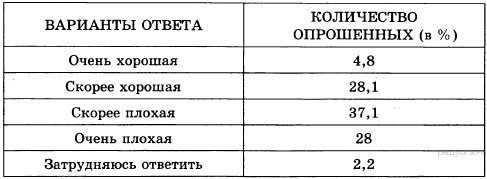 Найдите в приведенном списке выводы, которые можно сделать на основе данных таблицы, и запишите цифры, под которыми они указаны.1) Мнение о том, что экологическая обстановка в их местности очень плохая, разделяют более четверти опрошенных граждан.2) Большинство опрошенных граждан считают экологическую обстановку в своем городе очень хорошей.3) Около 1/3 опрошенных граждан положительно оценивают экологическую обстановку в своем городе.4) Более половины опрошенных граждан оценили экологическую обстановку в своем городе как очень хорошую.5) Большинство граждан не задумываются о состоянии экологии в своих городах и затрудняются ответить на поставленный вопрос.24.  В стране Z в 2010 г. было проведено социологическое исследование. Совершеннолетним гражданам задавали вопрос: «Бывает ли так, что в обсуждении со своими родными и знакомыми каких-либо проблем вы ссылаетесь на мнения ученых, научные факты?» Результаты опроса (в процентах от числа отвечавших) представлены в графической форме.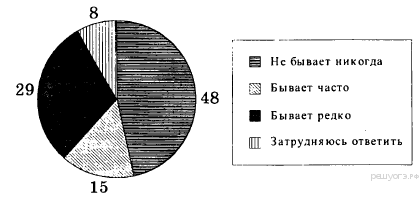 Результаты опроса, отраженные в диаграмме, были опубликованы и прокомментированы в СМИ. Какие из приведенных ниже выводов непосредственно следуют из результатов опроса? Запишите цифры, под которыми они указаны.1) Научное знание мало связано с обыденными представлениями людей.2) Достижения науки неизвестны значительной части населения.3) Научное знание слабо применимо в повседневной жизни человека.4) Многие люди недооценивают значение научного знания.5) Наука не изучает проблемы повседневной жизни людей в обществе.Часть 2.Культура как сфера духовного производстваВ сфере духовного производства формируется культура, без которой не могут функционировать ни хозяйство, ни политика, ни социальные отношения. Культура составляет, таким образом, содержание духовного производства. В общем виде культура - это процесс и продукт духовного производства  как система по созданию, хранению, распространению и освоению духовных ценностей, норм, знаний, представлений, значений и символов. Она формирует духовный мир общества и человека, обеспечивает общество в целом дифференцированной системой знаний и ориентации, необходимых для осуществления всех видов деятельности.   Чтобы произвести свой продукт, духовное производство включает в себя и материальные элементы (финансы, издательства, научное оборудование, школы, театры, храмы, музеи, средства массовой информации и т.д.), кадры специалистов (духовенство и светская интеллигенция) и социальные институты (церковь, учебные заведения, научные центры).Для того чтобы культурные творения стали достоянием многих, их необходимо сохранять и репродуцировать. Сохранению отобранных культурных творений служат... архивы, музеи, библиотеки, картинные галереи. Распространение ценностей культуры осуществляется, прежде всего, через общественную систему образования... От количества учебных заведений, качества обучения, квалификации преподавательского состава, от доступности всех видов образования широким массам населения во многом зависит уровень духовной жизни общества. Важную роль играют средства массовой информации. Это радио и телевидение, театры, музеи, филармонии, клубы, библиотеки, лектории, выставки и т.д.Ерасов Б. Т. Социальная культурология. М., 1996. С. 79, 83—85.25. Составьте план текста. Для этого выделите основные смысловые части текста и озаглавьте каждую из них. Могут быть выделены следующие смысловые части.26. Какие две функции, выполняемые культурой в обществе, приведены в тексте?27. Какие три составляющие духовного производства названы в тексте?28. Проиллюстрируйте двумя примерами влияние средств массовой информации (СМИ) на распространение культурных ценностей.29. В государстве Т. существовала система всеобщего обязательного бесплатного образования. Это государство отличалось высоким уровнем общей грамотности населения. После проведения социально-экономических реформ в государстве Т. был осуществлен переход к всеобщему бесплатному национальному образованию. Все прочие ступени образования стали платными. Сохранит ли государство Т. высокий уровень образованности населения? Приведите положение текста источника, подтверждающее ваш ответ.30. Автор текста считает, что для того, чтобы достижения культуры стали достоянием многих, их необходимо целенаправленно сохранять и репродуцировать. Согласны ли вы с этой точкой зрения? С опорой на текст и знания обществоведческого курса приведите два аргумента (объяснения) своего мнения.Критерии оценивания:- на оценку «2» - от 0 до 12 баллов;- на оценку «3» - от 13 до 22 баллов;- на оценку «4» - от 23 до 32 баллов;- на оценку «5» - от 33 до 37 баллов. Демоверсия. Экзаменационная  работа по обществознанию за курс 10 класса. Часть 11.Биологическую природу человека отражает потребность       1) участвовать в совместной деятельности  2) заниматься художественным творчеством3) познавать мир и самого себя  4) продолжать род2. Центральный банк 1) принимает вклады граждан  2) выдаёт ипотечные кредиты3) осуществляет эмиссию денег   4) утверждает законы, регулирующие экономическую деятельность3. После окончания института Николай стал работать инженером в крупной компании. Какая дополнительная информация позволит сделать вывод о том, что речь идет о вертикальной социальной мобильности?1) компания имеет представителя за рубежом      2) родители Николая проживают в другом городе3) до окончания интитута Николай работал водителем    4) Николай совмещает работу в компании с преподаватеьской деятельностью4. Верны ли следующие суждения о семье?    А. Семья включает людей, которые поддерживают друг друга экономически и психологически.    Б. Семья- это малая группа, члены которой связаны взаимными правами и обязаннстями.         1) верно только А                                     3) верны оба суждения         2) верно только Б                                     4) оба суждения неверны5. Найдите понятие, которое является общим для всех остальных понятий представленного ниже ряда, и запишите цифру, под которой оно указано.         1) подписка о невыезде и надлежащем поведении;   2) личное поручитеьство;   3)  меры         пресечения;   4) залог;  5) домашний арест.6. В стране Z активно развиваются высокие технологии и сферы услуг, происходит индустриализация массового серийного производства, высок удельный вес среднего класса в структуре населения. К какому типу относится общество страны Z?          1) традиционному                                    3) индустриальному          2) аграрному                                              4) постиндустриаьному7. Верны ли следующие суждения об инфляции?    А. Опасность инфляции состоит в том, что обесцениваются сбережения домохозяйств,    снижается уровень жизни населения и доходы государства.    Б. Одним из последствий высокой инфляции является увеличение объемов натурального обмена.           1) верно только А                                     3) верны оба суждения           2) верно только Б                                     4) оба суждения неверны 8. Верны ли следующие суждения о социальном неравенстве?     А. Социальное неравенство проявляется в наличии у отдельных групп населения льгот и привилегий.     Б. Социальное неравенство полностью исключает индивидуальную и групповую социальную мобильность.            1) верно только А                                     3) верны оба суждения            2) верно только Б                                     4) оба суждения неверны9. К стороне обвинения в уголовном процессе относится             1) потерпевший            2) свидетель            3) судья            4) обвиняемый10. В стране Z экономика основывается на государственном планировании хозяйтвенной деятельности и централизованном ценообразовании. Это характерно для экономической системы            1) аграрной                                                 3) традиционной            2) рыночной                                                4) командной11. К постоянным издержкам фирмы относят  1) арендную плату за поведение            2) расходы на сырье 3) расходы на коммунальные услугу           4) сдельную зарплату работников12. Семья, в отличие от других малых групп, характеизуется  1) высокой социальной активностью      2) общностью языка   3) общими увлечениями     4) общностью быта13. Наличие единственной общеобязательной идеологии, монополия на власть одной партии, массовые репрессии храктерны для государства 1) тоталитарного   2) федеративного  3) демократического  4) унитарного14. Что из перечисленного относится к правам налогоплательщика? 1) уплачивать законно установленные налоги   2) требовать соблюдения налоговой тайны 3) вести в установленном порядке учёт своих доходов (расходов) 4) выполнять законные требования налогового органа об устранении выявленных     нарушений законодательства о налогах15. Какой пример иллюстрирует прекращение индивидуального трудового договора по инициативе работника?             1) Николай уволен по собственному желанию            2) Пётр уволен в связи с сокращением штата            3) Виталий уволен в связи с ликвидацией предприятия            4) Аркадий уволен из-за несоответствия его квалификации должностным требованиям.16. Сложившуюся на рынке в некоторый период  времени зависимость объёма товара определенного вида, который потребители готовы приобрести, от цен, по которым эти товары могут быть проданы, называют           1) конкуренцией           2) дефицитом          3) предложением          4) спросом17. К критериям социальной стратификации  относится           1) размер дохода          2) формы проведения досуга          3) черты характера          4) политические убеждения18. Верны ли следующие суждения об отклоняющемся поведении?       А. Одна из причин отклоняющегося поведения- стремление людей уйти от повседневных жизненных проблем и невзгод.       Б. Одна из причин отклоняющегося  поведения- стремление личности к новому, попытка преодолеть консервативное, мешающее двигаться вперед.           1) верно только А                                     3) верны оба суждения           2) верно только Б                                     4) оба суждения неверныЧасть 219. Какой смысл обществоведы вкладывают в понятие «социальная мобильность»? Привлекая знания обществоведческого курса, составьте два предложения: одно предложение, содержащее информацию о видах социальной мобильности, и одно предложение, раскрывающее сущность любого из видов социальной мобильности.20. Вам поручено подготовить развернутый ответ по теме «Социальная стратификация общества». Составьте план, в соответствии с которым Вы будете освещать эту тему. План должен одержать не менее трёх пунктов, из которых два и более детализированы в подпунктах.21. Источники права и их краткое описание.Критерии оцениванияЧерты сходстваЧерты сходстваЧерты отличияЧерты отличияХАРАКТЕРНЫЕ ЧЕРТЫОБЛАСТИ (ФОРМЫ) КУЛЬТУРЫА) логичность и доказательство выводовБ) теоретически систематизированные взгляды на окружающий мирВ) вера в сверхъестественноеГ) строгое следование ритуаламД) объективное отражение действительности1) религия2) наукаАБВГДПрочитайте текст и выполните задания 26-31Отметка по пятибалльной шкале«2»«3»«4»«5»Общий балл0-1415-1920-2526-29